All Competitors must fill out this form to Complete whether competing via RowPro Live, a Concept2 approved App or on a non C2 ergNameAddress                                                           AptCity                                                               StateZipPhoneFax					ProfessionEmail						M   FDate of Birth		Age			GenderAffiliationBest 2K Erg Score	Date Achieved		Erg Make RowPro    ErgData    LiveRowing … Screen PicWhich are you using for the CircLiveComplete form, sign waiver and submit payment.via check (payable to CIRC), Credit Card or QuickPay(checkXchange) to jbutsch@creativeaccess.comFax this signed Form to our office at 13122768500@MyFax.com	Your payment –   If paying by check, make payable to CIRC and mail to the address above   If paying by Quick Pay(Zelle) Send to jbutsch@CreativeAccess.com  If paying by PayPal Send to jsb@RowAA.org Note: Send as Family/Friend to avoid a charge back fee.  If paying by credit card, please fill-in below. There is a 3% credit card processing fee.Entry Fee Must Accompany RegistrationNo Refunds after Registration Deadline.Entry Fees (Circle)Includes One EventCheck    Visa    MC    AmexCard Number					Expiration –Please Note: All credit cards processed by Creative AccessQuestions:John S ButschWk: 773.525.1030 x203New Cell:: 312.741.4144Fax: 13122768500@MyFax.comAll CircLive events will be Seated by Seed-Time regardless of Age or GenderMedals will be sent to all who establish a Personal Best, all Challenge and Winning Relay Team MembersBreakouts will also be posted by the traditional Age/Gender categories after the event. Concept2 Ergs required for CIRC, US and World RecordsCircLive2019 EventsOpenweight  Lightweight10,000 Mtrs 2000 Mtrs 1000 Mtrs 500 MtrsDragon Boat Challenge   Cross-T Challenge Open Relay Junior Relay Middle Sch RelayAdaptive Events:          1000 Meters 	Middle School (Gr.7/9)Junior(Gr.10/12)	Open (18/29) Masters (30+)Impairment: Visual    Hearing    Cognitive Physical    LTA (Legs, Trunk & Arms)  TA (Truck & Arms, fixed seat)A (Arms only, fixed seat)Other: Explain: 					Rower Weight Classes (Not applicable for Adaptive)Lightweight men are 165.0 pounds or less; Lightweight Women are 135.0 pounds or less on the day of the event. Weigh-in will be required to participate in a Light-weight division. Coxswains are under 130.0 pounds for Men and 120.0 pounds for Women. RELEASE AND WAIVER OF LIABILITYIn consideration of being given the opportunity to participate in any way in the Chicago Indoor Rowing Championships(CIRC), and through my and/or my child’s involvement, I acknowledge, agree, and represent on behalf of myself and/or my child that I understand the nature of this indoor rowing championship activity, that the entrant named below is qualified, in good health, and in proper physical condition to participate in such activity. Further, I understand that there are risks and dangers connected with my and/or my child’s involvement and participation and that there is a risk of serious bodily harm, danger; and I, for myself and/or my child knowingly and freely accept such risk and danger; and I myself and /or my child, and behalf of heirs, personal representatives, assignees, and next of kin, hereby release, discharge, covenant not to sue, and hold harmless and indemnify CIRC, Concept II, owners of equipment loaned for this event, and their Boards, Officers, Directors, Members, Volunteers, Employees, and Agents from any and all suits, claims, actions, rights, demands, liability, damages, costs, and expenses, of whatever kind or nature arising out of or connected with my and/or my child’s participation in the Chicago Indoor Rowing Championships.     All exercises and use of all facilities shall be undertaken by me and/or my child (called the “guest”) at the guest’s sole risk. CIRC shall not be liable for any claims, demands, injuries, damages, action, or cause of action whatsoever, to person or property connected with the use of any of the services or facilities of the premises where the same are located or arising out of acts of active or possible negligence on the part of the facility its employees, or its agents. I have read this agreement and will read the rules and regulations of the Club which are incorporated herein by reference and I agree to be bound by their terms and conditions.     I have read this waiver before signing below, fully understand its terms, understand that I am giving up substantial rights by signing it, and am signing it freely and without any inducement or assurance of any nature, intending this to be a complete and unconditional release of all liability to the greatest extent allowed by law. I agree that if any portion of this release and waiver is held to be invalid or unenforceable, nonetheless the balance of this waiver shall continue in full force and effect.							__Entrant’s Signature				         Date							---Signature of Parent or Guardian, if Entrant is under 18  Date						__________Print Parent/Guardian Name: 		             and Phone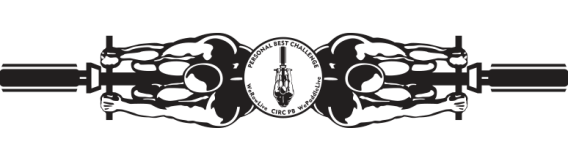 Individual Entry$40.00Collegiate / Junior Entry$25.00Middle School /Adaptive / Vet Entry$20.00Additional Events(10K, 2K, 1K, 500 only) $10 eachRelays & Challenges included with 10K, 2K , 1K, and 500 Events. Challenges/Relays  require 4 team membersIf you elect to do a 2K plus a 500, it would add $10Total Paid